安心就學畢業生委託在臺同學整理宿舍申請書　　本校108學年度第二學期安心就學畢業生  　　　  ，學號　　　　　　，因新冠肺炎疫情的影響，尚無法回校處理宿舍相關事宜，委託其同學   　　     ，學號　　   　　 ，連絡電話　　　　　　，協助整理打包個人物品，懇請　宿舍服務中心同意。宿舍名稱及房號：被委託人可以協助整理打包的日期及時間：＊周一至周六配合宿舍時間(８:００~１２:００、１３:００-１６:００)其他室友們同意被委託之同學進入寢室的簽名圖檔（圖檔文字應表明清楚，同意安心就學的同學某某某進入寢室協助安心就學學生某某某整理物品等相關文字，並於文字下方簽名壓日期。）安心就學學生簽名＋日期切   結   書委託人姓名:              系別:               宿舍名稱:                                             宿舍房號:                                             宿舍床號:受委託人姓名:            系別:               學號:(監督人)切結事項:同意宿舍中心在受委託人或監督人在場的情形下，以器具破壞，開啟委託人衣櫃及抽屜的鎖，取出物品裝箱，並照相存證。寄送物品須配合貨運公司與各地區海關的作業規定，另個人物品因規定無法遞寄時，由受委託人代管，無受委託人時由宿舍中心代為全權處理。各裝箱作業，將攝影存證並留存紀錄。                              時   間: 2020年     月     日委託人簽名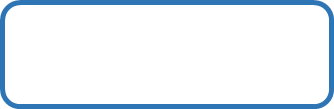 